АДМИНИСТРАЦИЯ НОВОКРИВОШЕИНСКОГО СЕЛЬСКОГО ПОСЕЛЕНИЯПОСТАНОВЛЕНИЕ06.06.2023                                                                                                               № 81с. НовокривошеиноКривошеинского районаТомской областиО создании постоянно действующей комиссии по осмотру зданий, сооружений или объектов незавершенного строительства, земельных участков при проведении мероприятий по выявлению правообладателей ранее учтенных объектов недвижимости В рамках исполнения Федерального закона Российской Федерации от 30.12.2020 № 518-ФЗ «О внесении изменений в отдельные законодательные акты Российской Федерации»ПОСТАНОВЛЯЮ:1. Утвердить состав постоянно действующей комиссии по осмотру зданий, сооружений или объектов незавершенного строительства, земельных участков при проведении мероприятий по выявлению правообладателей ранее учтенных объектов недвижимости в следующем составе:             2. Настоящее  постановление вступает в силу с даты его подписания.             3. Контроль за исполнением настоящего постановления оставляю за собой.Глава Новокривошеинского сельского поселения                           А.О. Саяпин(Глава Администрации)Фадина Тамара Михайловна 83825147433В делоПрокуратура Глазачева Л.А.Фадина Т.М.Ракитина И.И.Гайдученко Т.П.Председатель  комиссии: Глава Новокривошеинского сельского поселения (Глава Администрации);Заместитель председателя  комиссии:Управляющий делами Администрации Новокривошеинского сельского поселения;Секретарь  комиссии:Специалист по муниципальной собственности и земельным ресурсам;Члены комиссии:Администратор по работе с населением;Члены комиссии:Администратор с.Малиновка.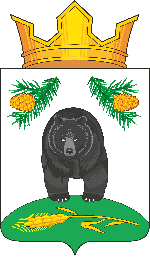 